V 2 – Woraus besteht Schokolade?Materialien: 		Waage, Messer, Messzylinder, Heizplatte, Erlenmeyerkolben (100 mL), 3 Bechergläser (100 mL), Glasstab, Wasserbad, Thermometer, Becherglas (150 mL), Trichter, FaltenfilterChemikalien:		Schokolade, AcetonDurchführung: 			1) Abtrennen und Bestimmen des Fettgehaltes von Schokolade		Das Becherglas wird gewogen und das Gewicht notiert. Es werden 30 mL Aceton und 10 g zerkleinerte Schokolade in einen Erlenmeyerkolben gegeben. Das Gemisch wird unter rühren im Wasserbad erhitzt. Wenn die Schokolade vollständig gelöst ist, filtriert man sie in das zuvor gewogene Becherglas. Der Erlenmeyerkolben wird mit 20 mL Aceton ausgespült. Diese Lösung wird ebenfalls in das Becherglas filtriert. Wenn das Filtrat durchgelaufen ist, so wird es bis zur nächsten Stunde in den Abzug gestellt. In der nächsten Stunde wird das Becherglas mit dem Rückstand gewogen und die Gewichtsdifferenz bestimmt.		2) Abtrennen und Bestimmen des Fettgehaltes von Schokolade		Der Faltenfilter aus 1) wird an der Spitze durchbohrt und die Rückstände werden mit 80 mL 60° C heißem Wasser in ein Becherglas gegeben. Ein Becherglas wird gewogen und dessen Gewicht wird notiert. In das gewogene Becherglas wird das Schokoladen-Wasser-Gemisch filtriert. Anschließend wird die Lösung eingedampft. Der Rückstand wird gewogen und durch Subtraktion des Gewichts des Becherglases wird das Gewicht des Zuckers bestimmt. Beobachtung:		1) Die Schokolade bildet mit Aceton eine Lösung. Die filtrierte Lösung ist hellbraun. Im Filter bleibt ein dunkelbrauner Rückstand zurück. Nachdem alle Flüssigkeit verdampft ist, ein brauner, schmieriger Feststoff am Boden zu erkennen. Das Gewicht des Becherglases vor dem Wiegen beträgt 115,0 g. Das Gewicht des Becherglases mit Rückstand beträgt 117,4 g.		2) Die Lösung des Filterrückstandes in Wasser ist dunkelbraun. Die filtrierte Lösung ist hellbraun. Nach dem Eindampfen bleibt ein brauner, zählflüssiger Stoff zurück, der nach Karamell riecht. Das Gewicht des leeren Becherglases beträgt 112,6 g. Das Gewicht des Becherglases mit dem braunen Stoff beträgt 115,9 g. 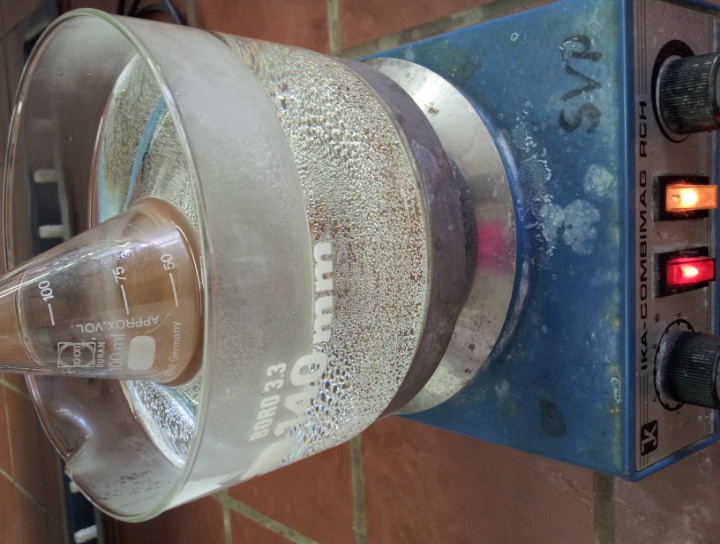 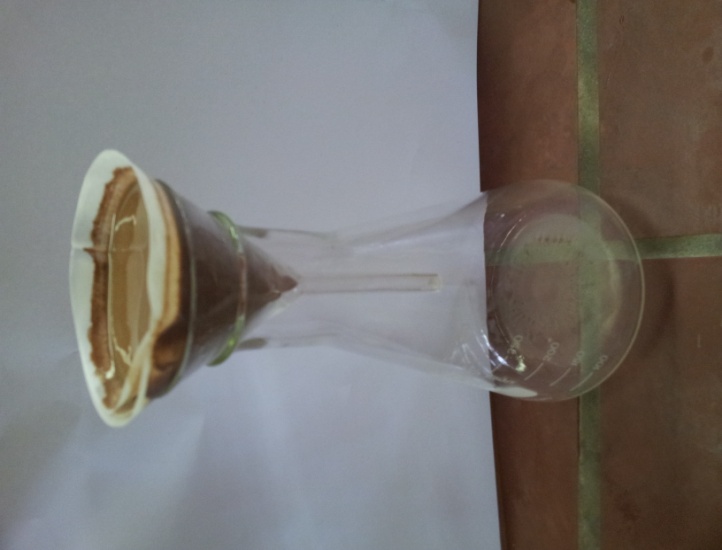 Abb. a - Erhitzen des Aceton-Wasser-Gemisches im Wasserbad	Abb. 2b – Filtrieren der Schokoladen-Aceton-LösungDeutung:			Bei dem in 1) isolierten Feststoff handelt es sich um  Fett. Dieses löst sich in Aceton. Zucker und andere Bestandteile der Schokolade sind nicht in Aceton löslich. Insgesamt wurden 2,4 g Fett isoliert.		Der in 2) isolierte Feststoff ist karamellisierter Zucker. Zucker löst sich besser in warmem Wasser, was der Grund für das Erhitzen des Spülwassers ist. Insgesamt wurden 3,3 g Zucker isoliert. Entsorgung:		Hausmüll. Überschüssiges Aceton in den Lösungsmittelabfall geben.Literatur:		W. Asselborn, M. Jäckel, Dr. K. T. Risch, Chemie heute- Gesamtband für die 			S1, Schroedel, Druck Serie A, 2006, S 44..GefahrenstoffeGefahrenstoffeGefahrenstoffeGefahrenstoffeGefahrenstoffeGefahrenstoffeGefahrenstoffeGefahrenstoffeGefahrenstoffeAcetonAcetonAcetonH: 255, 319, 336H: 255, 319, 336H: 255, 319, 336P: 210, 233, 305+ 351+338P: 210, 233, 305+ 351+338P: 210, 233, 305+ 351+338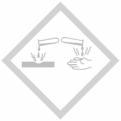 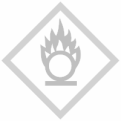 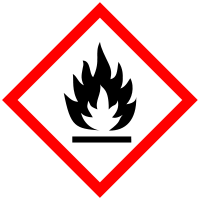 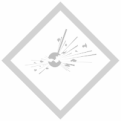 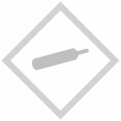 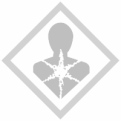 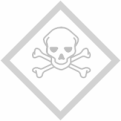 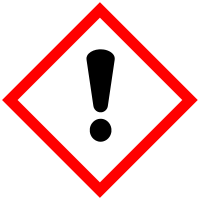 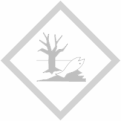 